The United Church of Hinesburg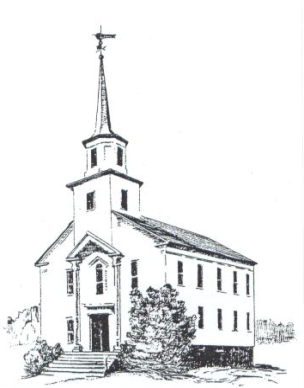 P.O. Box 39Hinesburg, VT  05461              Office:  802-482-3352 - unitedchurch@gmavt.netWeb Address:  ucofh.orgFrom the United Church of Hinesburg Auxiliary:We understand that your family has experienced a profound loss.  We extend to you our condolences.  The members of our church Auxiliary want to support you and your family in your bereavement.Here is what we can offer:If you are a member of the United Church of Hinesburg then you may have talked with our pastor and know that the church facilities at Osborne Parish House are available to you.Or, as a non-member you may have contracted to use our facilities.The Auxiliary can help with a reception at the hall for your family.  Our members provide a set-up with tablecloths, napkins, beverages, finger sandwiches and desserts, service and cleanup.Although we do not charge a fee for our services, a donation to the Auxiliary is appropriate and reflects the number of people attending and your family's means.  These donations may range from $50.00 to $100.00 or $150.00 depending on the situation.  Checks may be made out to: United Church of Hinesburg Auxiliary.Please contact the church administrative assistant at 802-482-3352 to make arrangements.Your family is part of our greater family and we sympathize with your loss.